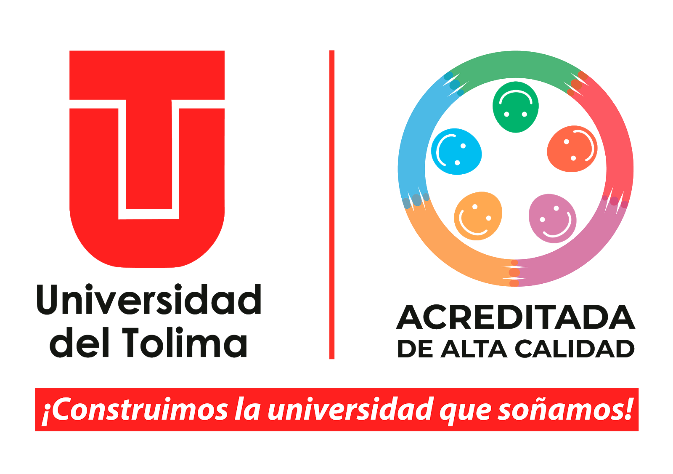 DOCUMENTO PARA LA SOLICITUD DE RENOVACIÓN REGISTRO CALIFICADOCONDICIÓN DE CALIDAD DE JUSTIFICACIÓN DEL PROGRAMAPROGRAMA ACADÉMICOXXXXXXXXUNIDAD ACADÉMICAXXXXXXXXXXIBAGUÉ – TOLIMAXXXXX DE XXXXRector(a)Vicerrector(a) de DocenciaVicerrector(a) de Desarrollo HumanoVicerrector(a) AdministrativoVicerrector(a) Investigación-Creación, Innovación, Proyección Social y ExtensiónSecretario(a) GeneralXXXXXXXDecano(a) de la Facultad o Director del IDEADNOMBRE Y APELLIDOS COMPLETOSDirector (a) de programaNOMBRE Y APELLIDOS COMPLETOSNOMBRE Y APELLIDOS COMPLETOSNOMBRE Y APELLIDOS COMPLETOSNOMBRE Y APELLIDOS COMPLETOSComité Curricular del ProgramaDirectora Dirección de Aseguramiento de la CalidadNOMBRE Y APELLIDOS COMPLETOSNOMBRE Y APELLIDOS COMPLETOSNOMBRE Y APELLIDOS COMPLETOSNOMBRE Y APELLIDOS COMPLETOSDirección de Aseguramiento de la CalidadTABLA DE CONTENIDOPág.LISTADO DE TABLALISTADO DE FIGURASJUSTIFICACIÓNLa justificación de la continuación del programa académico en la(s) modalidad(es) y en el (los) lugar(es) de desarrollo, teniendo en cuenta los aspectos descritos en el Decreto 1330 de 2019.Para el periodo correspondiente a la última vigencia de registro calificado, lo siguiente:Análisis de los cambios en la oferta local, regional, nacional o global de programas similares de referencia y su incidencia en el programa académico.Análisis por periodos académicos de los siguientes indicadores para los programas similares de referencia y las acciones adoptadas por la institución frente a los mismos:Personas inscritas, admitidas y matriculadas(https://snies.mineducacion.gov.co/portal/ESTADISTICAS/Bases-consolidadas/)(https://snies.mineducacion.gov.co/portal/ESTADISTICAS/) Total de matriculados y graduados(https://snies.mineducacion.gov.co/portal/ESTADISTICAS/Bases-consolidadas/)(https://snies.mineducacion.gov.co/portal/ESTADISTICAS/)Tasas de deserción por cohorte (https://spadies3.mineducacion.gov.co/spadiesWeb/#/app/consultas)-Registrarse en el aplicativo por "Registro de Usuario Público" para el datos de la Universidad y con la Oficina Planeación y Desarrollo Institucional para datos del programa. Empleabilidad de los graduados(http://bi.mineducacion.gov.co:8380/eportal/web/men-observatorio-laboral/tasa-de-cotizacion-por-programas) Análisis de los cambios en el contexto social, cultural, ambiental, tecnológico, económico y científico, y su incidencia en el programa académico (https://terridata.dnp.gov.co / (Planes de Desarrollo).BIBLIOGRAFÍAANEXOSAnexo 01. Estudio Oficina de Graduados del OLEAnexo 02.  Informe de autoevaluación REGISTRO DE MODIFICACIONESNºIDENTIFICACIÓNIDENTIFICACIÓNALMACENAMIENTOALMACENAMIENTOPROTECCIÓNTRDTRDNºCódigo FormatoNombreLugar ArchivoMedio de archivoResponsable de ArchivarloTiempo de RetenciónDisposición  Final1AA-P02-F01Plantilla de Renovación DenominacionProgramasElectrónicoDirector de programa7 añosConservación Total2AA-P02-F02Plantilla de Renovación Justificación AA-F02-F03ProgramasElectrónicoDirector de programa7 añosConservación Total3AA-P02-F03Plantilla de Renovación Aspectos CurricularesProgramasElectrónicoDirector de programa7 añosConservación Total4AA-P02-F04Plantilla de Renovación Organización de las Actividades Académicas y de Procesos FormativosProgramasElectrónicoDirector de programa7 añosConservación Total5AA-P02-F05Plantilla de Renovación Investigación, Innovación y/o creación artística y culturalProgramasElectrónicoDirector de programa7 añosConservación Total6AA-P02-F06Plantilla de Renovación Relación con el Sector externoProgramasElectrónicoDirector de programa7 añosConservación Total7AA-P02-F07Plantilla de Renovación ProfesoresProgramasElectrónicoDirector de programa7 añosConservación Total8AA-P02-F08Plantilla de Renovación Medios EducativosProgramasElectrónicoDirector de programa7 añosConservación Total9AA-P02-F09Plantilla de Renovación Infraestructura Física y TecnológicaProgramasElectrónicoDirector de programa7 añosConservación TotalVERSIÓNFECHAÍTEM MODIFICADODESCRIPCIÓN01No aplica para la primera versión0228/07/2023Se Modifica la portada 